АДМИНИСТРАЦИЯ ЮРЛИНСКОГО МУНИЦИПАЛЬНОГО РАЙОНА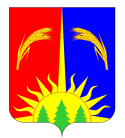 ПОСТАНОВЛЕНИЕот 25.12.2017 г.                                                                                      № 526       О внесении изменений в муниципальную программу «Развитие дорожного хозяйства на территории Юрлинского муниципального района», утвержденную Постановлением Администрации Юрлинского муниципального района № 323 от 15.08.2017 г.  В соответствии с Федеральным Законом от 06.10.2003г. № 131-ФЗ «Об общих принципах организации местного самоуправления в Российской Федерации», с Федеральным законом «Об автомобильных дорогах и о дорожной деятельности в Российской Федерации» № 257-ФЗ от 08.11.07 года, Постановление Правительства Российской Федерации от 20 февраля . N 100 «О Федеральной целевой программе "Повышение безопасности  безопасности дорожного движения" 196-ФЗ, концепция "Государственная транспортная политика Российской Федерации" (утверждена Постановлением Правительства Российской Федерации N 1143 от 08.09.1997), Администрация Юрлинского муниципального района        ПОСТАНОВЛЯЕТ:Внести в муниципальную программу «Развитие дорожного хозяйства на территории Юрлинского муниципального района», утвержденную  постановлением Администрации Юрлинского муниципального района № 323 от 15.08.2017 г. следующие изменения:В раздел «Паспорт муниципальной программы «Развитие дорожного хозяйства на территории Юрлинского муниципального района»» позицию «Объем и источники финансирования Программы» изложить в следующей редакции:Абзац 1 раздела VIII. «Информация по ресурсному обеспечению муниципальной программы» изложить в следующей редакции:«Общий объем бюджетных ассигнований из всех источников финансирования на реализацию Программы в 2016-2019 годах составляет 187 945,11319 тыс. рублей, в том числе из местного бюджета:в 2016 году -  20 741,8 тыс. рублей;в 2017 году -  22 270,5006 тыс. рублей;в 2018 году -  20 417,51476 тыс. рублей;в 2019 году – 19 050,5 тыс. рублей.в том числе из бюджета Пермского края:в 2016 году – 45 734,40031 тыс. рублей;в 2017 году – 30 378,09309 тыс. рублей;в 2018 году – 29 305,3 тыс. рублей.1.3 В Приложении 4 «План мероприятий по реализации муниципальной программы Юрлинского муниципального района «Развитие дорожного хозяйства на территории Юрлинского муниципального района»на очередной финансовый год и плановый период» в раздел 1.6 добавить позицию «Ремонт автомобильных дорог по улицам  с.Юрла», изложить в следующей редакции:          1.4 В Приложении 5 «План мероприятий по ремонту автомобильных дорог муниципального района и искусственных сооружений на них Юрлинского муниципального района на очередной финансовый год и плановый период» добавить позицию 10 изложить в следующей редакции:Глава района-Глава Администрации района 					Т.М.МоисееваОбъемы и источники финансирования программыИсточники финансированияРасходы (тыс. руб.)Расходы (тыс. руб.)Расходы (тыс. руб.)Расходы (тыс. руб.)Расходы (тыс. руб.)Расходы (тыс. руб.)Объемы и источники финансирования программыИсточники финансирования20162017201820192019ИтогоОбъемы и источники финансирования программыВсего, в том числе:66 476,2003153 927,9363739 745,15119 050,519 050,5187 945,11319Объемы и источники финансирования программыБюджет Юрлинского муниципального района20 741,822 270,500620 417,51476 19 050,519 050,582 480,31979Объемы и источники финансирования программыКраевой бюджет45 734,40031 30 378,0930929 305,3000,00,0105 464,7934Объемы и источники финансирования программыФедеральный бюджет0,00,00,00,00,00,0Объемы и источники финансирования программыБюджет поселений0,00,00,00,00,00,0Объемы и источники финансирования программыВнебюджетные источники0,00,0             0,0             0,00,00,0«Ремонт автомобильных дорог по улицам  с.Юрла»01.01.201831.12.20189 977,663761 367,014768 610,6490,00,00,010.«Ремонт автомобильных дорог по улицам  с.Юрла»20189977,663760,000,000,000,000,000,009977,663761367,014768610,649150886,3017666476,2003120741,80045734,4003152648,5936922270,500630378,0930931761,507762456,2077629305,300